Infestation de poux : jouons l'efficacité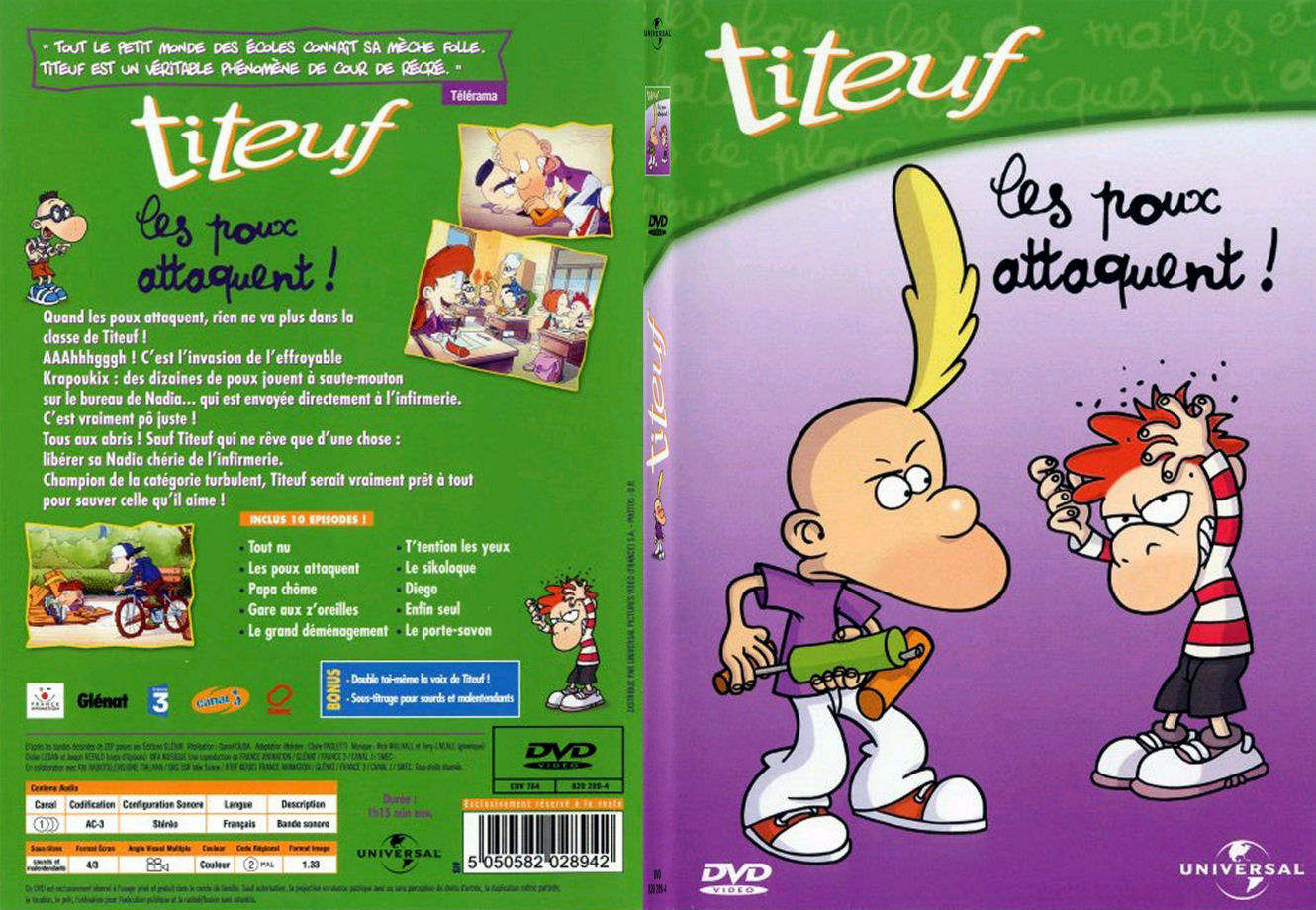 Organiser une campagne de diagnostic permet d’impliquer les parents dans une lutte collective contre les poux. L’objectif est de traiter les enfants infestés au même moment, pour limiter le risque de contamination. 

C’est un moyen simple et efficace pour lutter contre les poux.Les vacances sont une période idéale !Vendredi 3/04/2017 Avant la rentrée vérifier que tous les poux aient disparu.Si nous nous y mettons tous ensemble c’est plus efficace !!!!!!!Les trucs de Véronique :-Investir dans un peigne métallique à dents spiralées (en pharmacie)-Mettre tout ce qui est fragile et ne peut se laver à chaud (doudou, bonnet, écharpe …) dans des poches zippées au congélateur. Idem pour les peignes et les brosses après chaque utilisation.-Pour les filles vous pouvez lisser les cheveux avec des plaques ou un lisseur (les poux n’aiment pas être repassés). Attention à ne pas  bruler mes élèves !-La lavande est plutôt un répulsif mais les poux y sont habitués et ce n’est pas un traitement efficace.Bon courage et bonnes vacances de la part d’une « vétérante » dans cette lutte de chaque instant.Samedi 18/02/2017 actionDiagnostiquer la présence éventuelle des poux par tous les parents d’élèves.Application d’un traitement anti-poux : traiter idéalement avec un produit efficace en 1 seule application pour stopper tout de suite la contamination.Lundi 20/02/2017: résultatLes enfants de votre établissement n’ont plus de poux, mais une nouvelle infestation est toujours possible.Samedi 25/02/2017: « ré-examination »Ré-examination des enfants par les parents et refaire un traitement anti-poux si nécessaire. 